Kovalyov VitaliyExperience:Position applied for: Chief OfficerDate of birth: 25.07.1971 (age: 46)Citizenship: UkraineResidence permit in Ukraine: NoCountry of residence: UkraineCity of residence: OdessaContact Tel. No: +38 (063) 688-04-88E-Mail: WILDSTORM2008@META.UASkype: wildstorm2008U.S. visa: NoE.U. visa: NoUkrainian biometric international passport: Not specifiedDate available from: 30.09.2017English knowledge: GoodMinimum salary: 8000 $ per monthPositionFrom / ToVessel nameVessel typeDWTMEBHPFlagShipownerCrewingChief Officer26.10.2016-12.05.2017SUNBEAMBulk Carrier180000-MARSHALL ISLANDSNGMEVGENIYAChief Officer26.10.2016-12.05.2017SUNBEAMBulk Carrier180000-MARSHALL ISLANDSNGMEVGENIYAChief Officer30.10.2015-08.03.2016CORNAVINBulk Carrier180000-BERMUDASWISSMARINEAMBER MARITIMEChief Officer06.04.2015-06.08.2015CHOULEXBulk Carrier170000-BERMUDASWISSMARINEAMBER MARITIME/DOCKENDALEChief Officer09.05.2014-01.10.2014Vale SoharBulk Carrier400 000-Marshall IslOman ShippingUKRAINAChief Officer16.08.2013-16.01.2014Vale LiwaBulk Carrier400 000-Marshall IslOman ShippingUKRAINAChief Officer25.11.2012-05.04.2013BERGE PHOENIXBulk Carrier290 000-ISLE OF MANBERGE BULKSUNRISEChief Officer02.12.2011-02.05.2012CLARABulk Carrier77073-LIBERIABLUMENTHALVITA MARITIMEChief Officer05.01.2011-11.06.2011NAVIOS LUZBulk Carrier180 000-PANAMANAVIOSEPSILONChief Officer06.12.2009-10.06.2010ARCADIABulk Carrier50150-MALTAALLOCEANSUKRCREWINGChief Officer23.08.2008-11.04.2009ALEXIABulk Carrier-MALTAALLOCEANSUKRCREWING2nd Officer06.10.2007-26.04.2008ARABELLABulk Carrier26000-MALTAALLOCEANSUKRCREWING2nd Officer12.04.2007-30.08.2007ARIANABulk Carrier69000-MALTAALLOCEANSUKRCREWING3rd Officer04.01.2004-23.08.2004WARRIORBulk Carrier38800-MALTALEROSUKRCREWING3rd Officer10.07.2002-03.03.2003ALINDABulk Carrier26000-MALTAALLOCEANSUKRCREWING3rd Officer03.05.2001-18.12.2001BRAZILIABulk Carrier96000-MALTASTANSHIPUKRCREWING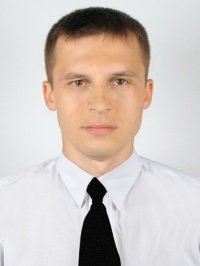 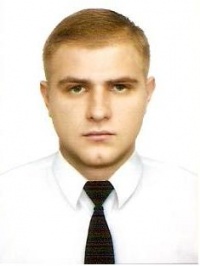 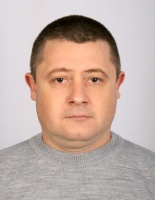 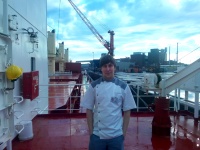 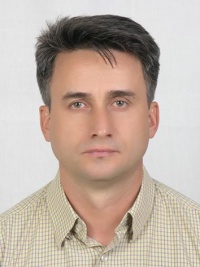 